PERBANDINGAN HASIL BELAJAR SISWA MENGGUNAKAN MODEL TEAM GAME TOURNAMENT (TGT) DAN PICTURE AND PICTURE PADA MATA PELAJARAN EKONOMI SMASKRIPSIOleh:SITI MARHAMAHNPM : 171324003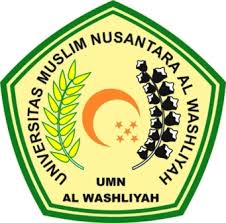 PROGRAM STUDI PENDIDIKAN EKONOMIFAKULTAS KEGURUAN DAN ILMU PENDIDIKANUNIVERSITAS MUSLIM NUSANTARA AL WASHLIYAH MEDAN2021PERBANDINGAN HASIL BELAJAR SISWA MENGGUNAKAN MODEL TEAM GAME TOURNAMENT (TGT) DAN PICTURE AND PICTURE PADA MATA PELAJARAN EKONOMI SMASkripsi ini Diajukan untuk Melengkapi Tugas-tugas dan Memenuhi Syarat-syarat untuk Memperoleh Gelar Sarjana PendidikanPada Jurusan Pendidikan Ilmu Pendidikan SosialProgram Studi Pendidikan EkonomiOleh: SITI MARHAMAHNPM : 171324003PROGRAM STUDI PENDIDIKAN EKONOMIFAKULTAS KEGURUAN DAN ILMU PENDIDIKANUNIVERSITAS MUSLIM NUSANTARA AL WASHLIYAH MEDAN2021